МУНИЦИПАЛЬНОЕ ОБРАЗОВАНИЕ «КИНДАЛЬСКОЕ СЕЛЬСКОЕ ПОСЕЛЕНИЕ»МУНИЦИПАЛЬНОЕ КАЗЕННОЕ УЧРЕЖДЕНИЕ  «СОВЕТ КИНДАЛЬСКОГО  СЕЛЬСКОГО ПОСЕЛЕНИЯКАРГАСОКСКОГО РАЙОНА ТОМСКОЙ ОБЛАСТИРЕШЕНИЕ13.04.2017                                                                                                            № 166ОБ УТВЕРЖДЕНИИ СХЕМЫ  ИЗБИРАТЕЛЬНЫХ ОКРУГОВ      Рассмотрев предложенную муниципальной избирательной комиссий муниципального образования «Киндальское сельское поселение» схему избирательных округов по выборам Главы Киндальского сельского поселения и депутатов в Совет Киндальского  сельского поселения СОВЕТ КИНДАЛЬСКОГО СЕЛЬСКОГО ПОСЕЛЕНИЯ РЕШИЛ:1. Утвердить  предложенную муниципальной избирательной комиссией муниципального образования «Киндальское  сельское поселение» схему избирательных округов по выборам Главы  и депутатов в органы местного самоуправления Киндальского  сельского поселения.2. Образовать на территории Киндальского сельского поселения 1(один) семимандатный округ по следующей схеме:- с. Киндал:   ул. Береговая,  ул. Центральная, ул. Школьная.- д. Казальцево:  ул. Центральная, ул. Береговая. Количество избирателей –   165  человек.Приложение 1 – Схема избирательного округа.3.     Местонахождение  избирательной  комиссии  Киндальского сельскогопоселения   -   МКУК «Киндальский БДЦ». 4.  Настоящее решение опубликовать  на сайте муниципального образования «Киндальское  сельское поселение».5.  Настоящее решение вступает в силу с даты  его официального опубликования в соответствие с Уставом муниципального образования «Киндальское сельское поселение» .6.  Контроль за исполнением настоящего решения возложить на МКУ «Администрация  Киндальского  сельского  поселения». Председатель СоветаКиндальского сельского поселения                                               В.В.ВолковГлава  АдминистрацииКиндальского сельского поселения				           В.В.Волков Приложение к решению Совета Киндальского  сельского поселения                                                от   13.04.2017        № 166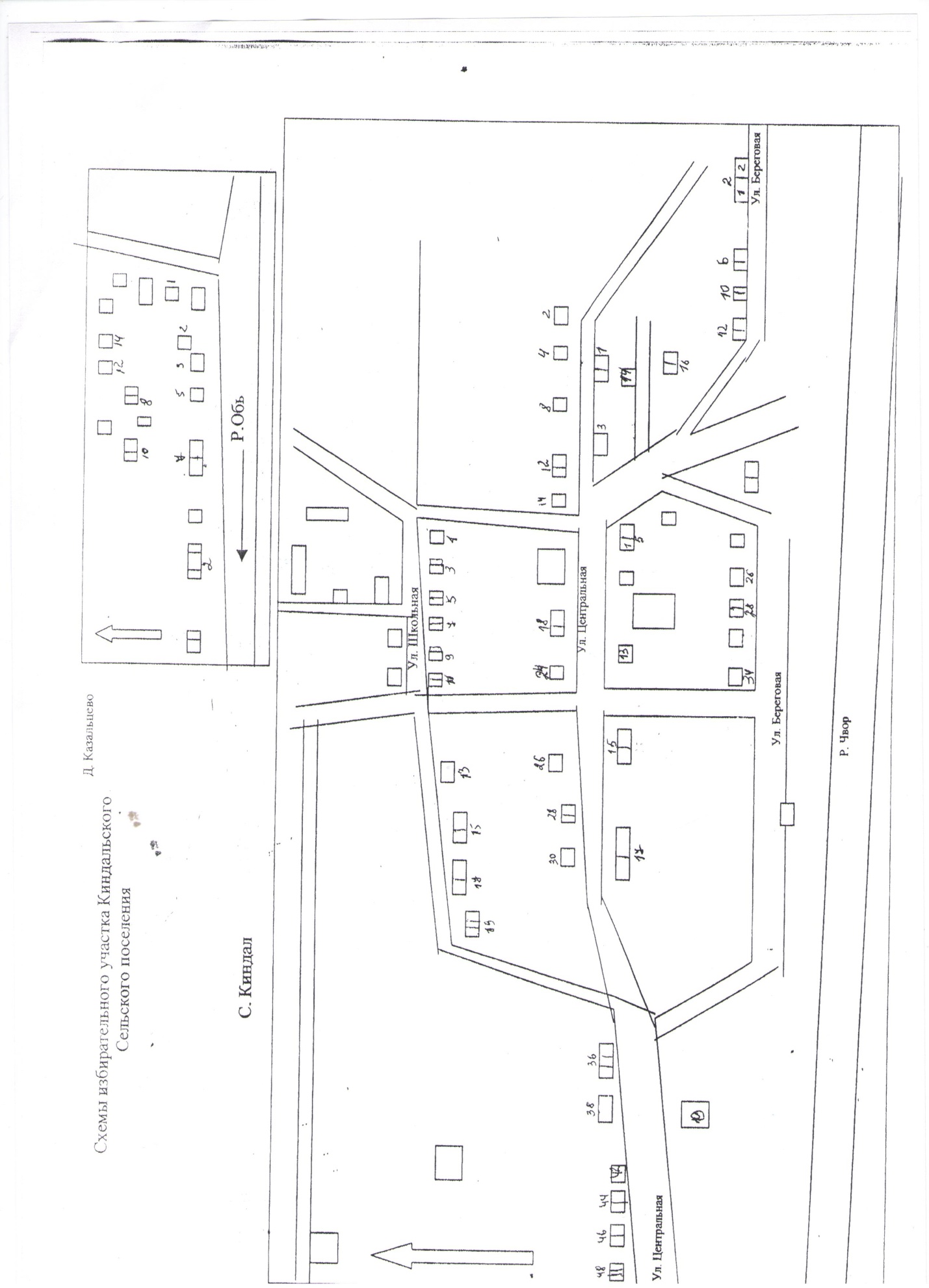 